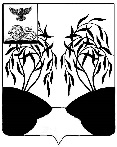 РОССИЙСКАЯ ФЕДЕРАЦИЯ БЕЛГОРОДСКАЯ ОБЛАСТЬ МУНИЦИПАЛЬНЫЙ РАЙОН «РАКИТЯНСКИЙ РАЙОН»ПОСЕЛКОВОЕ СОБРАНИЕГОРОДСКОГО ПОСЕЛЕНИЯ «ПОСЕЛОК ПРОЛЕТАРСКИЙ»Шестьдесят седьмое заседаниеР Е Ш Е Н И Е13 июня 2023 года                                                                         № 1О назначении выборов депутатов поселкового собрания городскогопоселения «Поселок Пролетарский» пятого созываВ соответствии с пунктом 3 статьи 10 Федерального закона Федерального закона от 12 июня 2002 года №67-ФЗ «Об основных гарантиях избирательных прав и права на участие в референдуме граждан Российской Федерации», частями 1, 2, 6 статьи 10 Избирательного кодекса Белгородской области, Уставом муниципального образования городского поселения «Поселок Пролетарский»  муниципального района «Ракитянский район» Белгородской области, поселковое собрание городского поселения «Поселок Пролетарский» решило:1. Назначить выборы депутатов поселкового собрания городского поселения «Поселок Пролетарский» пятого созыва на 10 сентября 2023 года.2. Опубликовать настоящее решение в межрайонной газете «Наша жизнь» и разместить на официальном сайте органов местного самоуправления городского поселения «Поселок Пролетарский» в сети Интернет.3. Копию решения направить в Ракитянскую территориальную избирательную комиссию.4. Настоящее решение вступает в силу со дня его официального опубликования.5. Контроль за исполнением настоящего решения оставляю за собой.Председатель поселкового собраниягородского поселения«Поселок Пролетарский»                                                             С.А.  Ходосов